 Настоящее Положение является публичным приглашением на Международный творческий фестиваль-конкурс “ТЫ ЛУЧШИЙ”                                    Хореографического искусства                                         28 апреля  2024 г г.Тула                           Наш сайт   https://www.festivalbest.ru/                                              
1.Место проведения: : г.Тула Дворец культуры «Туламашзавод»  Адрес : г. Тула, ул. Демидовская  д. 52     2.Сроки проведения: 28 апреля 2024 г   в 09.00 час  -регистрация,    в 10.00 час –ОТКРЫТИЕ ФЕСТИВАЛЯ,,КОНКУРСНЫЙ ДЕНЬ,,               -Торжественное  награждение   победителейОрганизатор фестиваля: Международный  АРТ  ЦЕНТР ”ТРИУМФ’’ г.Москва Утвержденный порядок номеров участников, адрес высылается на электронный  почтовый ящик конкурсанта (ОБЯЗАТЕЛЬНО УКАЗАТЬ ЕГО В ЗАЯВКЕ) за 2 дней до начало фестиваля.                                Заявки принимаются до  17 апреля   2024г                II Цели и задачи данного проекта:                                                                                                                                                                                                        - Фестиваль имеет гуманитарную направленность и призван способствовать формированию                                                                                                              активной гражданской позиции у детей и молодежи через патриотическое воспитание и творчество,   укреплению дружбы народов и межнационального согласия.                                                                                                                              Сохранение и популяризация профессионального и любительского творчества в сфере хореографического искусства.                                                                                                                                            -Единение, сохранение и развитие  национальных культур, формирование  уважения к историческому    наследию и культурным ценностям  разных стран мира в творческом процессе, привлечение   к  сотрудничеству с творческими коллективами ведущих деятелей культуры и искусства.                                                                                                                                       -Открытие и популяризация новых имен и талантов.. Повышение   профессионального мастерства                                                                                                                                             и квалификации руководителей творческих коллективов и педагогов . .                                    -Выявление и поддержка творческих коллективов и их руководителей в различных регионах России, открытие и продвижение талантливой молодежи на сценические площадки различного уровня.                                                                                                                                    -Обмен опытом и творческими достижениями представителей различных школ и национальных   традиций.                                                                                                                                                                                                                                                                     - Воспитания художественного вкуса, сохранение народных традиций и культурных связей.                                                     -Стимулирование и развитие детского, молодежного и взрослого творчеств                                                                                                                           -Создание среды   и условий для творческого общения, установление творческих            контактов и развитие дружеских   отношений между коллективами и             руководителями.                                                                                                                                                           -Создание атмосферы незабываемого праздника.III. К участию в конкурсе  приглашаютсяCольные  исполнители, творческие коллективы  как любительские так  и профессиональные (с отдельной пометкой в заявке “профессионал”), исполнители, участники художественной самодеятельности, ансамбли, воспитанники арт-училищ и училищ искусств, школ и других учебных заведений, художественные  школы, и другие заинтересованные лица из России и других стран мира представляющие все виды и жанры художественного творчества. Мы открыты всем творческим людям!  Возраст участников - от 3 лет до  !На конкурсе применяется индивидуальный подход к каждому участнику с учетом возраста исполнителей. Внимание!  В заявках необходимо указывать фактический возраст участников на день конкурса, а НЕ возрастную категорию. Оргкомитет сам определит возрастную категорию участников IV.    Категории  участников (для всех номинаций)1.солисты,                                                                                                                                                                   2.дуэты,                                                                                                                                                                  3.малые группы,                                                            4.ансамбли.                                                                                                                                  К участию Возрастные группы      1 Бэби – 3-5 лет (включительно)     2. Дети - 6-7 лет (включительно)      3. Ювеналы - 8-11 лет (включительно)      4. Юниоры 1 - 12-14 лет (включительно)      5 Юниоры 2 – 15-16 лет (включительно).     6. Молодёжь 1 - 16-18 лет (включительно)      7 Молодежь 2 – 19-30 лет (включительно).       8 Взрослые - 31-45 лет (включительно).     9.  Смешанная (с указанием диапазона возраста)      10.Дебют Начинающие (первый год обучения,)      11.Профи (участники профессиональных коллективов, выпускники профессиональных учебных заведений в сфере культуры и искусства) Внимание! Каждая 	звукозапись ОБЯЗАТЕЛЬНО должна быть записана на отдельном флеш - накопитель с ЕДИНСТВЕННЫМ треком и указанием: названия произведения, автора музыки текста, название ансамбля/фамилия исполнителя, города, а также продолжительностью звучания данного произведения. Носитель ОБЯЗАТЕЛЬНО должен быть новым в формате MP3.5.2.Хореография (соло, дуэт, малые формы, ансамбль).Номинации:-Классический танец. 	-Деми-классика – современное видение исполнения 	классического танца.-Детский танец.-Патриотический танец-Народный танец – народный, этнический. Танцы разных национальностей, с выдержкой стиля, техники и музыки.                                                                                 -Народно-характерный танец. -Народно-стилизованный танец – исполнение народных танцев в современных обработках.-Народно-сценический танец.-Авторская работа-Сюжетный танец-Эстрадный танец – традиционные эстрадные характерные танцы, диско, классический джаз, смешанный стиль.-Современный танец–  контемпорари, джаз-модерн, модерн, неофолк, афро-джаз.-Спортивно-эстрадный  танец – сочетание  хореографии, акробатики и гимнастики.-Театр Танца ,Танцевальное шоу (Danceshow)  – современный вид танцевального искусства - яркое зрелищное представление, в котором с помощью музыки, танца, пластики, актёрского мастерства, декораций, светового оформления и костюмов передается замысел авторов.-Уличные танцы – Hip-Hop, House, Break-dance, Locking, Popping, Crump, Vogue, Street Jazz, Dancehall, Electro.-Ретро-танец (в стиле 50-80-х)-Степ танец-Восточный танец.-Спортивный рок-н-ролл.-ZUMBAТребование:	Соло 	– продолжительность 1 номера не более 	2,5 мин.Дуэт 	– продолжительность 1 номера не более 	3,00                                                               Малые формы(от 1 исполнителей до7) – до 35 мин.Формейшн 8-24 человека не более 4.00Ансамбль (от 24 исполнителей и более) – до 4.5мин.Ансамблям рекомендуется предоставить 3 номера (возможно участие с одним номером) продолжительностью не более 4.5 минут каждый ,в одной номинации и в одной возрастной группе. Каждый номер оплачивается отдельно Участники фестиваля «Ты лучший» могут принимать участие в одной или нескольких номинациях .                                             VI. Жюри:6.1 Для оценки конкурсных выступлений создается профессиональное жюри. В состав жюри войдут  заслуженные  деятели  искусств России,  профессора, , эксперты международного класса по хореографии, .6.2 По окончании каждого конкурсного блока к членам жюри можно подойти за комментариями на котором участники, педагоги и руководители коллективов имеют возможность обсудить с членами жюри выступления и обменяться мнениями.6.3 Критерии оценивания конкурсных выступлений (с учетом  комментарий каждого из членов жюри):`Уровень исполнительского мастерства.` Артистизм` Подбор и сложность репертуара` Соответствие   репертуара   исполнительским возможностям и возрастной категории исполнителя.                                                                                                                   ,соответствие замысла композиционной целостности произведения;` Создание художественного образа`Общее художественно-музыкальное впечатление`Балетмейстерская работа 6.4 Распределение призовых мест в конкурной программе производится на основании протокола жюриВнимание ! Действует закрытая система  голосования.6.5 Расчет баллов производится на основании рекомендуемых критериев, с выставлением от 1(одного)до  (десяти) баллов каждым жюри .Далее выводится средний балл для определения степени конкурсанта .После просмотра всех номеров жюри подводят итоги для присуждения призовых мест .В случае возникновения споров оценочных моментов ,последнее слово остается за Председателем жюри.6.6.Оценка конкурсной программы производится в соответствии с заявленной дисциплиной ,профессиональным уровнем и возрастной группы в отдельности. Каждый член жюри выставляет оценку солисту, дуэту, трио, ансамблю. Оценка жюри обжалованию не подлежит .6.7 Оценочные листы и комментарии членов жюри являются конфиденциальной информацией не демонстрируется и не выдаются.6.8 Члены жюри  вправе  не присуждать никаких наград награждать одним званием несколько  участников ,присуждать специальные призовые места и награды.6.9 В случаях  проявления неуважительного отношения к членам жюри и оргкомитету участник может быть снят с участия в фестивале-конкурсе без возвращения организационного взноса.♫  Замена репертуара возможна не позднее, чем за 6 дней до начала  фестиваля . Замена репертуара во время проведения  конкурса СТРОГО ЗАПРЕЩЕНА. В случае несоответствия заявленной программы с программой выступления, автоматически снимаются баллы.  VII . Награды конкурса Награждение происходит этим же днем.1. Главный приз конкурса ГРАН-ПРИ  Grand Prix -2. В каждой номинации ОБЛАДАТЕЛИ ГРАН-ПРИ Grand Prix .3. В каждой номинации ЛАУРЕАТЫ  I СТЕПЕНИ4. В каждой номинации ЛАУРЕАТЫ  II СТЕПЕНИ5. В каждой номинации ЛАУРЕАТЫ  III  СТЕПЕНИ                                                            6- «Дипломант» 1-й, 2-й, 3-й степени;- «Участник». Все участники фестиваля награждаются медалями. Победители награждаются медалями, кубками и дипломами, вручаются благодарственные письма руководителям и спонсорам. По усмотрению оргкомитета участникам присуждаются специальные призы и награды.Обладателя звания «Гран–при» (1 награда в каждом жанре).   Допускается дублирование мест в каждой номинации и возрастной категории. 7.2 Гран-При присуждается только единогласным решением ЖЮРИ!                     При возникновении ситуаций, когда нет достойных претендентов на Гран-При и призовые места – эти звания не присуждаются.7.3 Диплом «Лучший соло-исполнитель»7.4   Диплом  «Лучший  ансамбль»7.5.«Диплом за лучшую балетмейстерскую работу»7.6..Диплом «Лучший педагог» 7.7Диплом   «Лучший руководитель» 7.8..Диплом   “За лучший сценический костюм “    7.9.Специальный диплом  “Юные звездочки фестиваля”  от  Арт-Центра «ТРИУМФ». Вручается самому юному участнику от 3-6 лет7.10..Специальный учредительный приз от   Арт-Центра «ТРИУМФ». вручается  Сертификат  со скидкой  30% за участие в следующем международном  фестивале-конкурсе  “ТЫ ЛУЧШИЙ” в 2024 г  По результатам конкурса допускается дублирование призовых мест (два первых места, два вторых и т.д.).За подготовку к конкурсу и за укрепление международных культурных связей все руководители, педагоги и спонсоры награждаются Благодарственными письмами от Международного  Арт-Центра «ТРИУМФ».Церемония вручения дипломов и призов, публичное оглашение имен лауреатов и дипломантов в каждой номинации  проводится на сцене. Оргкомитет фестиваля оставляют за собой право производить объединение жанров внутри номинаций, в зависимости от количества поступивших заявок..Компаниям, фирмам и отдельным представителям деловых кругов разрешается вносить благотворительные взносы на проведение фестиваля и учреждать свои призы.ФИНАНСОВЫЕ УСЛОВИЯ: Финансовые условия для участников                                                                                Размер организационного взноса составляет:                                                         1.Соло – 2000рубл. за один номер.                                                                                                                                         2Дуэт.-2400 руб (2 участника) – (1200рублей за один номер с участника)       3Малые формы -700 руб/чел ((от 1 до7  участников за один номер с участника в одной номинации.)                                                                                   4.Ансамбли (от 8 участников) – 600рублей (за один номер с участника в одной номинации) Исполнитель или коллектив имеет право участвовать в нескольких номинациях, исполнять несколько конкурсных номеров в одной номинации ..Заявка считается зарегистрированной, если в течение 5 дней участники оплачивают часть организационного взноса: 50 %  от общего взноса, оставшуюся часть взноса 50% оплачивают в день проведения конкурса  ЕСЛИ УЧАСТНИКИ ОТКАЗЫВАЮТСЯ ОТ ЗАЯВКИ, ПРЕДОПЛАТА НЕ ВОЗВРАЩАЕТСЯ Дополнительная информация.- Выступления под фонограмму «минус» должны сопровождаться качественной фонограммой, музыкальной композицией, записанной на флешь- носителе.- Все фонограммы сдаются звукорежиссёру в день конкурса после регистрации участников до начала выступления конкурсанта и выдаются по окончании программы конкурсного отделения;- Сопровождающие педагоги, руководители коллективов, родители (опекуны) несут полную ответственность за жизнь и здоровье участников;-аптечку с набором медикаментов первой медицинской помощи: (жгут кровоостанавливающий, йод, зеленка, лейкопластырь, бинт и.т.д.)По правилам пожарной безопасности запрещается использовать пожароопасные предметы, в том числе пиротехнику, свечи, факелы, бенгальские огни, декорации и другие предметы, не соответствующие пожарной безопасности.Организаторы конкурса не несут ответственность перед авторами произведений и песен, исполняемых участниками конкурса.Оргкомитет не несёт ответственности за неверно сообщённые или изменённые участником предоставленные сведения.При подаче заявки необходимо указать ПОЛНОСТЬЮ ФИО ПЕДАГОГА, РУКОВОДИЕЛЯ,ХОРЕОГРАФА и т.д. т.п., все данные, которые вы хотите отразить в Дипломе.За любые исправления: перепечатать Диплом, переписать букву и т. д. и т. п. и всякого рода неточности в Дипломах, из-за неверно указанных данных в заявке по ошибке заявителя, будет взиматься дополнительная плата за бланк Диплома.Будьте предельно внимательны при заполнении заявки!Изменения в Программе в день конкурса не допускаются!Вопрос парковочных мест, а также доставки костюмов, реквизита и декораций решается участниками самостоятельно.Организаторы конкурса имеют право сменить место или дату проведения конкурса по форс- мажорным обстоятельствам.Оргкомитет конкурса не несёт ответственности за личные вещи участников!Техническое оснащение и размещение участников в помещениях и гримерках согласно возможностям площадки (возможно размещение нескольких коллективов в одной гримерке).Не оставляйте личные вещи без присмотра! Генеральный директор фестиваля Николаева Валентина Ивановна (режиссер театральных представлений,кастинг-директор киноконцерна Мосфильм.Контакты: 8964-506-30-05  89629098104  whatsappНаш    сайт    https://www.festivalbest.ru/Мы вfacebook:.https://www.facebook.com/profile.php?id=100034834451881Мы в   instagram:     https://www.instagram.com/tyluchshii/Мы в Тик токе https://www.tiktok.com/@festivbest?lang=ru- RU                                                                                                                                    Мы в Ютубе https://www.youtube.com/channel/UCzMJm6lFoL6KqwQ5GWHvGaAМы в контактах : https://vk.com/id573992273Мы в одноклассниках: https://www.ok.ru/festival.tyluchshyБезналичные платежи от организаций и учреждение принимаются до 17 апреля  2024 г и согласовывается по телефону 8964-506-30-05 или по  почте fetstival-tyluchshiy-17@mail.ru   При перечислении средств по безналичному расчету назначение платежа формируется, как «Оргвзнос». Счёт-фактуры на фестивале не выдаются.Реквизиты организации:Полное наименование организации: ОБЩЕСТВО С   ОГРАНИЧЕННОЙ ОТВЕТСТВЕННОСТЬЮ АРТ ЦЕНТР "ТРИУМФ" ИНН 7743285937 Расчетный счет 40702810710001162699 Банк АО "ТИНЬКОФФ БАНК" Юридический адрес банка Москва, 127287, ул. 2-я Хуторская, д. 38А, стр. 26 Корр. счет банка 30101810145250000974 ИНН банка 7710140679 БИК банка 044525974Карта Тинькофф  2200 7010 3667 3801 получатель Светлана Ивановна  Б.все вопросу по телефону 8964-506-30-05  8962-909-81-04 whatsapp Оргкомитет имеем право Досрочно  прекратить прием заявок на фестиваль-конкурс! В случае неявки участника на конкурс  организационный взнос не возвращается ( возврат только по причине болезни участника 20% от предоплаты.)Оргкомитет конкурса имеет право сменить дату проведения конкурса по форс-мажорным обстоятельствам.                                                  ПРИЕМ ЗАЯВОК до  17 апреля 2024 г.  ВАЖНО! В переписке с оргкомитетом в теме электронного письма строго указывать название конкурса, вашего города и коллектива, проверять почту и оперативно отвечать на все вопросы оргкомитета. Подачу заявок, а также дальнейшее общение с оргкомитетом ведет только руководитель!  Ответственность за жизнь и безопасность участников несут руководители/ сопровождающие их лица! * Данное Положение является договором для физических лиц – участников КОНКУРСА. АНКЕТА-ЗАЯВКАдля участия в Международном фестивале -конкурсе талантов «ТЫ ЛУЧШИЙ»  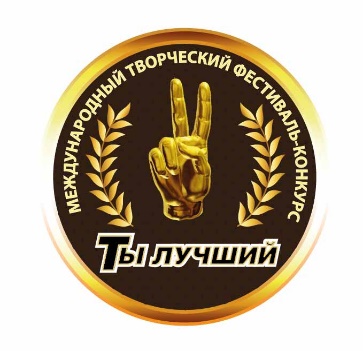 28 апреля  2024г  г. ТулаВнимание!!! Анкета-заявка отправляется только в редактируемом формате Word.  1.Номинация,искусство ,2.возрастная категория.3.Конкурсная программа   (название, минуты)4.Регион участника поселок, город ,область .край) 5.Учреждение_6.Участник,дуэт ,трио  Ф.И.О.7.Название коллектива 8.Количество участников9.Руководитель,педагог,хормейстер,хореограф (статус указать как в дипломе) 10. Контактный телефон__________________________________________________11. E-mail__________________________________                                                  г.Москва  2024г                            